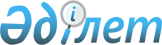 Зеленов аудандық мәслихатының 2014 жылғы 25 ақпандағы № 21-5 "Зеленов аудандық мәслихатының регламентін бекіту туралы" шешімінің күші жойылды деп тану туралыБатыс Қазақстан облысы Зеленов аудандық мәслихатының 2016 жылғы 5 тамыздағы № 4-9 шешімі      Қазақстан Республикасының 2001 жылғы 23 қаңтардағы "Қазақстан Республикасындағы жергілікті мемлекеттік басқару және өзін-өзі басқару туралы", 2016 жылғы 6 сәуірдегі "Құқықтық актілер туралы" Заңдарына сәйкес аудандық мәслихат ШЕШІМ ҚАБЫЛДАДЫ:

      1. Зеленов аудандық мәслихатының "Зеленов аудандық мәслихатының регламентін бекіту туралы" 2014 жылғы 25 ақпандағы № 21-5 шешімінің (Нормативтік құқықтық актілерді мемлекеттік тіркеу тізілімінде №3444 тіркелген) күші жойылды деп танылсын.

      2. Осы шешім қол қойылған күнінен бастап қолданысқа енгізіледі.


					© 2012. Қазақстан Республикасы Әділет министрлігінің «Қазақстан Республикасының Заңнама және құқықтық ақпарат институты» ШЖҚ РМК
				
      Сессия төрағасы

Н.Хайруллин

      Аудандық мәслихат хатшысы

Р.Исмагулов
